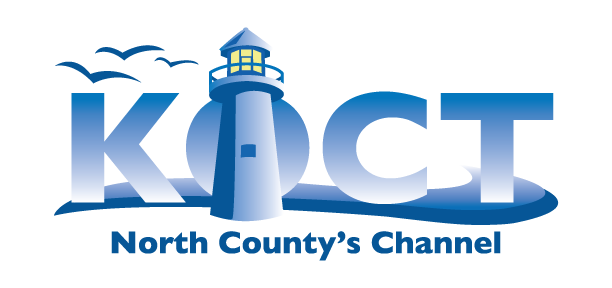    Oceanside Public Library  Big Read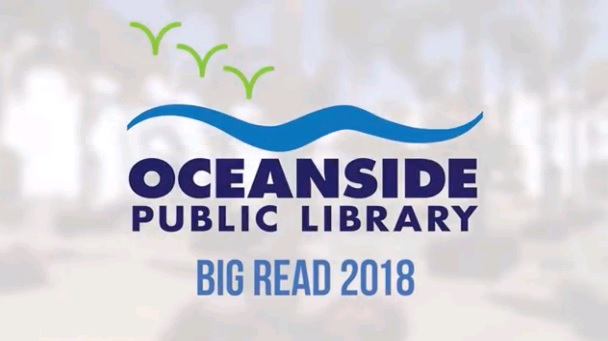 